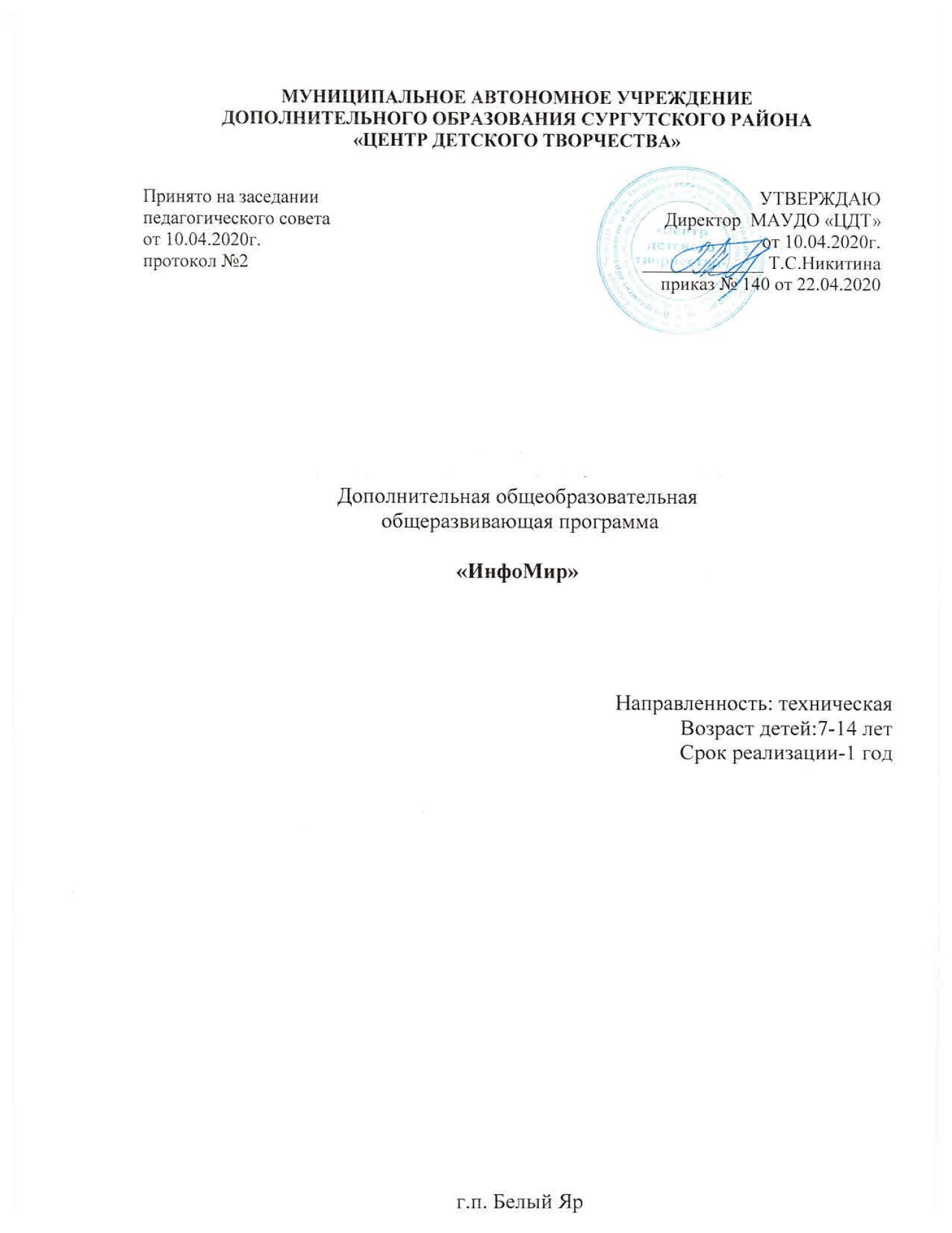 ПАСПОРТ ПРОГРАММЫПОЯСНИТЕЛЬНАЯ ЗАПИСКАПрограмма «ИнфоМир» знакомит обучающихся с миром компьютерных технологий, позволяет применять полученные знания на практике, помогает ребёнку в реализации собственного личностного потенциала, что необходимо для адаптации в современном обществе. Курс обучения предполагает освоение учащимися компьютера не только как электронно-вычислительной машины, но и как средства творческого самовыражения. Начальное, а затем последовательное овладение учащимися  такими предметами как компьютерная грамотность,- позволяет им уверенно себя чувствовать в разных жизненных ситуациях, связанных с ИКТ. Данная программа стимулирует познавательный интерес учащихся к компьютерной грамотности, способствует обогащению общего багажа знаний у учащихся, развитию их интеллекта.Данная программа разработана на основании законодательных и нормативно-правовых документов: Конституция Российской Федерации. Конвенция о правах ребенка.Федеральный закон № 273-ФЗ от 21.12.2012 года «Об образовании Российской Федерации».Приказ Министерства просвещения РФ от 09 ноября 2018 г. №196 «Об утверждении Порядка организации и осуществления образовательной деятельности по дополнительным общеобразовательным программам». Концепция развития дополнительного образования и молодежной политики в Ханты-Мансийском автономном округе – Югре.Методические рекомендации по проектированию дополнительных общеобразовательных общеразвивающих программ (Минобрнауки РФ ФГАУ «ФИРО» г. Москва, 2015 г.).Постановление от 04.07.2014 г. № 41 «Об утверждении СанПиН 2.4.4.3172-14 (Санитарно-эпидемиологические требования к устройству, содержанию и организации режима работы образовательных организаций дополнительного образования детей). Приказ Департамента образования и молодежной политики ХМАО – Югры от 04.08.2016 № 1224 «Об утверждении Правил персонифицированного финансирования дополнительного образования детей в Ханты-Мансийском автономном округе -Югре».Приказ  Департамента образования и молодежной политики ХМАО – Югры от 20.08.2018г. № 1142 «О внесении изменений в Приказ Департамента образования и молодежной политики ХМАО – Югры от 04.08.2016 № 1224 «Об утверждении Правил персонифицированного финансирования дополнительного образования детей в Ханты-Мансийском автономном округе-Югре».Устав муниципального автономного учреждения дополнительного образования Сургутского района «Центр детского творчества».Положение о дополнительной общеобразовательной программе педагога дополнительного образования муниципального автономного учреждения дополнительного образования Сургутского района «Центр детского творчества».Изучение информационных технологий является неотъемлемой частью современного общего образования и направлено на формирование у подрастающего поколения нового целостного миропонимания и информационного мировоззрения, понимания компьютера как современного средства обработки информации. Настоящая дополнительная общеобразовательная программа «ИнфоМир» построена для обучающихся любого начального уровня развития, включая «нулевой» и реализуется за счет внеклассной деятельности. В программе осуществлен тщательный отбор и адаптация материала для формирования предварительных знаний, способствующих восприятию основных теоретических понятий в базовом курсе информатики и информационных технологий, в соответствии с возрастными особенностями учащихся, уровнем их знаний на соответствующем уровне  и междисциплинарной интеграцией. Нельзя навязать ребенку стремление к творчеству, заставить его мыслить, но можно предложить ему разные способы достижения цели и помочь ему ее достичь. Информатика как динамично развивающаяся наука становится одной из тех отраслей знаний, которая призвана готовить современного человека к жизни в новом информационном обществе.Общение с компьютером увеличивает потребность в приобретении знаний и продолжении образования.Настоящая дополнительная общеобразовательная программа дает возможность обучающимся приступить к изучению новых информационных технологий с пользой для себя на соответствующем им уровне развития, учиться применять компьютер как средство получения новых знаний.Основными средствами проведения занятий программа предусматривает выполнение практических заданий на компьютере. Актуальность программы определяет содержание данной программы. Полученные умения и навыки позволят обучающимся быть адекватными в условиях возросшей информатизации общества. В настоящее время ценность знаний, связанных с компьютерными технологиями, возросла во много раз, несмотря на то, что число лиц, владеющих компьютерными технологиями, постоянно увеличивается. Педагогическая целесообразность изучения дополнительной программы состоит в том, чтобы сформировать у подрастающего поколения новые компетенции, необходимые в современном обществе, использующем информационные технологии. Именно это позволит обеспечить динамическое развитие личности ребенка, его нравственное становление, сформировать целостное восприятие мира, людей и самого себя, развить интеллектуальные и творческие способности ребенка в оптимальном возрасте. Формы  и методы обучения:На занятиях используются групповая и индивидуально-групповая формы организации деятельности обучающихся,  а также различные формы проведения занятий (консультация, викторина,   соревнования, экскурсия и другие).          Занятия проводятся с использованием различных методов:-  словесный метод (беседа, сообщение задач, описание упражнения, , объяснение);-   метод демонстрации (наглядные пособия – фото, таблицы, карточки,  презентации, видеоуроки);-  метод отработки практической работы;-  тестирование.  Формы контроля: итоговая аттестация проводится в форме  конкурсов, соревнований,  практической  работы, тестирования.Форма подведения итогов реализации программы – тестирование, игры, соревнования, конкурсы.Образовательные технологииПри реализации данной программы используются личностно - ориентированные, проектные, игровые, здоровьесберегающие, информационно - коммуникационные технологии.Способы определения результативности программы. Педагогическое наблюдение, выполнение тестовых и практических заданий, участие в конкурсах, соревнованиях.  (Приложение 1).Формы подведения итогов реализации дополнительной общеобразовательной программы: опрос, тестирование, практические задания, конкурсы, самостоятельная и практическая работа.  Цель программы:  формирование компьютерной грамотности обучающихся на основе активного использования информационных технологии.Задачи программы:Обучающие:сформировать знания о мире информационных технологий,  о программном и аппаратном обеспечении компьютера; сформировать умения и навыки в технике работы с прикладными программами для обработки различных видов информации; изучить программное  и аппаратное обеспечение компьютера;научить  работать с различными видами компьютерных программ;Развивающие:развить устойчивый интерес к применению информационных технологий в образовательной деятельности; развить самостоятельность, внимание, память, усидчивость;Воспитательные:воспитывать доброжелательность, уважение к окружающим людям, чувство личной ответственностивоспитывать у обучающихся аккуратность, трудолюбие.	формировать способы социального взаимодействия;Отличительной особенностью программы реализации данной программы являются образовательные технологии, которые отражаются в:принципах обучения (индивидуальность, доступность, преемственность, результативность);формах и методах обучения (дифференцированное обучение, занятия, соревнования, экскурсии.);методах контроля и управления образовательным процессом (тестирование, анализ результатов соревнований и др.);средствах обучения. Каждое рабочее место обучающегося должно быть оборудовано следующим образом: компьютер с установленным необходимым программным обеспечением. Из дидактического обеспечения необходимо наличие тренировочных упражнений, индивидуальных карточек, текстов контрольных заданий, проверочных и обучающих тестов, разноуровневых заданий, занимательные задания, игровые задания, викторины. Возраст детей: 7 – 14 лет, наполняемость групп: 10 - 15  обучающихся в одной группе.Сроки реализации программы: 1 год (168 часов).		Режим занятий: 2 раза в неделю по 2 занятия продолжительностью 30 минут (для обучающихся 7-8 лет) и 40 минут (для обучающихся 8-14 лет).Условия реализацииМатериально-техническое оснащение процесса обучения:Учебный кабинет, соответствующий требованиям САНПин;Доступ к Интернет ресурсам через компьютер.Данная программа состоит из двух  модулей: «Азбука компьютера», «Секреты компьютера».	Характеристика педагогического составаПедагог, реализующий дополнительную общеобразовательную общеразвивающую программу: Соботович Светлана Николаевна, педагог дополнительного образования.Стаж работы – 28 лет.Квалификационная категория-перваяДолжностные обязанности в рамках реализации дополнительной общеобразовательной общеразвивающей программе:реализация дополнительной программы;разработка и внедрение в образовательный процесс новых дидактических разработок;побуждение обучающихся к самостоятельной работе, творческой деятельности..УЧЕБНЫЙ ПЛАНКалендарный учебный график.Содержание  программыI модуль:  «Азбука компьютера»1 раздел: «Вводное занятие»Введение. Правила ТБ и ПБ, правила поведения в компьютерном классе. 2 раздел: «Управление компьютером»Устройство компьютера. Основные и дополнительные устройства компьютера.  Запуск программы. Рабочий стол.  Окно. Папка. Файл. 3 раздел: «Текстовый редактор Word»Знакомство с интерфейсом текстового редактора Word.. Создание текстового документа. Создание, сохранение, переименование, перемещение, копирование  текстового документа  Word. Панель инструментов. Клавиатура. Группы клавиш.  Работа с  клавиатурным  тренажером. Компьютерная мышь. Освоение приемов работы с мышью. Создание текстового документа  Word. Нумерация страниц и колонтитулы. Фон страницы. Сноски. Создание сносок. Основные правила ввода текста. Перемещение по тексту. Арабские  цифры. Римские цифры. Математические знаки. Заголовки и подзаголовки  к тексту. Способы выделения текста. Абзац. Отступы  и интервал. Ссылка. Гиперссылка. Редактирование и форматирование текста. Вставка и форматирование фигур, символов, надписи. Буквица. Оформление текста Буквицей. Вставка объекта WordArt.Вставка рисунка из коллекции Clipart  в текст. Положение рисунка. Художественное оформление текста  (создание рамок, применение заливки). Оглавление текста. Предварительный просмотр и печать документа. Списки. Создание списков. Списки. Сортировка данных по алфавиту. Понятие о таблицах. Создание таблицы. Свойства таблиц. Операции с таблицами. Направление текста. Игры на развитие логического мышления.Ожидаемые результаты: освоение материала данного модуля позволит  обучающимсяработать в текстовом редакторе Word, устанавливать шрифт, цвет, размер и начертание букв и текста;  создавать таблицы и включать их в печатную публикацию; сохранять и открывать ранее сохранённые текстовые документы и редактировать их;  II  модуль:  «Секреты компьютера»Раздел 1: Графический редактор MS Paint. Интерфейс графического редактора Paint. Создание простейшего рисунка, использование команд панели МЕНЮ. Набор инструментов. Палитра цветов.  Создание компьютерного рисунка. Сохранение рисунка. Построение рисунка с помощью геометрических фигур. Сохранение изображения в различных форматах. Редактирование компьютерного рисунка. Преобразование рисунка (поворот, наклон, отражение, растяжение).  Построения с помощью клавиши Shift. Раздел 2:  Азбука  ИнтернетаОсновные сервисы интернета. Структура электронного адреса.URL. Поиск и обработка информации в интернете. Сохранение и печать изображения с интернет-сайта. Создание и работа с  почтовым ящиком. Работа с электронными письмами.Раздел 3: «Создаем презентацию»Знакомство с интерфейсом Power Point. Создание слайдов. презентации. Дизайн слайдов. Фон слайда. Перемещение между слайдами. Показ слайдов. Работа с тестом. Изменение внешнего вида текста. Вставка объектов: таблица, рисунок, фигура, фильм, звук. Вставка  диаграмм. Изменение типа диаграмм. Работа с объектами. Форматирование текста. Использование стилей Word Art. Вкладка Анимация. Настройка анимации. Вставка даты,  время. Нумерация слайдов. Колонтитулы. Создание управляющих кнопок.  Создание презентаций. Печать. Управление  демонстрацией.Раздел 4: «Создание  видео». Особенности меню. Рабочее поле. Панель свойств. Распределение фото для монтажа. Инструмент переход. Создание перехода.  Инструмент титры. Наложение текста на видеоряд. Распределение времени воспроизведения. Перемещение и изменение порядка кадров.  Наложение музыки. Видеоэффекты. Просмотр и редактирование сценария. Раздел 5: «Табличный редактор Excel »Знакомство с интерфейсом Excel. Создание, сохранение документа. Параметры страницы.  Ориентация листа. Нумерация листа. Работа с листами.  Создание простых и сложных таблиц. Создание таблиц.  Ввод и редактирование таблиц. Работа с таблицами. Выравнивание текста. Границы таблицы. Вставка таблицы «Excel» в документ Word. Вставка диаграмм. Работа с диаграммами. Вставка формул. Работа с формулами. Работа с несколькими листами. Создание и заполнение бланков. Создание и заполнение бланков. Вставка изображений в документ. Предварительный просмотр, печать. Практическая работа «Создание и оформление таблиц».Раздел 6: Социальный проект «Компьютер и я ».Актуальность и важность проблемы проекта. Сбор и анализ информации по проекту. Защита проекта. Выполнение работ в рамках  социального партнерства.Ожидаемые  результаты: освоение материала данного модуля позволит  обучающимсяработать  в табличном  редакторе Excel, составлять и заполнять таблицы, строить графики и диаграммы.  Работать в программе Power Point, использовать анимацию, форматироватьтекст,  работать с картинками  и объектами, составлять презентации. Работать в Интернете.Создавать видеоролики, перемещать  и изменять порядок кадров, применятьтемы к монтажу. Работать со звуковыми эффектами. Содержание и материал программы организованы по принципу дифференциации в соответствии со следующими уровнями сложности: стартовый, базовый.  (таблица 1).Дифференциация программы по уровням                                                                                                                               Таблица 1Контроль за уровнем усвоения знаний по программе «ИнфоМир»Оценка по теории и практике проводится по 3-х бальной системе: 1 балл – низкий уровень; 2 балла – средний уровень; 3 балла – высокий уровень  усвоения знаний, умений и навыков. Вычисляется средний балл.                                                                                                                                           Приложение 2Уровень  теоретической подготовки обучающихсяУровень  практической подготовки обучающихсяПриложение 3Контрольно-измерительные материалы программы «ИнфоМир»(промежуточная аттестация по итогам реализации I модуля)1 балл (от 3 до 5 правильных ответов),   2 балла (6 - 8 правильных ответов),                                                                                                                              3 балла (8 - 10 правильных ответов).                                                                                                            Тест (для обучающихся «стартового» уровня):Драйвер – это :устройство компьютера,компьютерный вирус,программа, обеспечивающая работу внешних устройств компьютера,антивирусная программа;При выключении компьютера вся информация теряется:на жестком диске,в ПЗУ,во внешней памяти,в оперативной памяти;Программа может управлять работой компьютера, если она находится:на CD диске,в оперативной памяти,на жестком диске,в постоянной памяти;Процессор обрабатывает информацию, представленную:в десятичной системе счисления,на языке программирования,на алгоритмическом языке,на машинном языке (в двоичном коде);Принцип построения современных ПК называют:магистрально-модульным,машинно-ориентированным,комплексно-сопряженным,операционно-системным;Операционная система – это:программа, обеспечивающая управление базами данных,служебная программа(утилита) ,программа, управляющая работой компьютера,система программирования;Популярность матричных принтеров обусловлена:низкой ценой,высокой скоростью печати,полиграфическим качеством,возможностью печатать цветные фотографии;К устройствам ввода – манипуляторам не относится:мышь,джойстик,тачпад,графический планшет;Жидкокристаллические мониторы:плоские,образуют сильные электромагнитные поля,не мерцают,дают прекрасное качество изображения с любого угла просмотра;К прикладным программам не относятся:текстовые процессоры,антивирусные программы,графические редакторы,системы управления базами данных.Ключ к тесту: 1-3), 2-4), 3-2), 4-4), 5-1), 6-3), 7-1), 8-4), 9-1)и3), 10-2).Тест (для обучающихся «базового уровня» уровня):1.Основными функциями текстового редактора являются…Автоматическая обработка информации, представленной в текстовых файлахСоздание, редактирование, сохранение и печать текстовУправление ресурсами ПК и процессами, использующими эти ресурсы при создании текстаКопирование, перемещение, уничтожение и сортировка фрагментов текста2.При нажатии на кнопку с изображением дискеты на панели инструментов происходит…Сохранение документаЗапись документа на дискетуСчитывание информации с дискетыПечать документа3. Каким способом можно сменить шрифт в некотором фрагменте текстового редактора Word?Сменить шрифт с помощью панели инструментовВызвать команду "сменить шрифт"Пометить нужный фрагмент; вызвать команду "сменить шрифт"; вызвать команду "вставить" Пометить нужный фрагмент; сменить шрифт с помощью панели инструментов4.При нажатии на кнопку с изображением ножниц на панели инструментов…Вставляется вырезанный ранее текстПроисходит разрыв страницыУдаляется выделенный текстПоявляется схема документа5.Когда можно изменять размеры рисунка в текстовом редакторе Word?Когда он вставленКогда он выбранКогда он цветнойКогда он является рабочим6.Lexicon, Writer, Word, Блокнот – это…Графические редакторыЭлектронные таблицыТекстовые редакторыСУБД7.Текстовый редактор  и электронные таблицы -  это…Прикладное программное обеспечениеСервисные программыСистемное программное обеспечениеИнструментальные программные средства8.Каким способом можно копировать фрагмент текста в текстовом редакторе Word?Пометить нужный фрагмент; вызвать команду "копировать";Пометить нужный фрагмент; вызвать команду "копировать"; встать в нужное место;  вызвать команду "вставить";Пометить нужный фрагмент; вызвать команду "копировать со вставкой"Пометить нужный фрагмент; вызвать команду "копировать"; вызвать команду "вставить"9.Текстовый редактор может быть использован для…Совершения вычислительных операцийРисованияНаписания сочиненияСочинения музыкального произведения10.Курсор – это…Отметка на экране дисплея, указывающая позицию, в которой будет отображен вводимый с клавиатуры символНаименьший элемент изображения на экранеКлавиша на клавиатуреУстройство ввода текстовой информацииОтветы:1(2)2(1)3(4)4(3)5(4)6(3)7(1)8(2)9(3)10(1)Контрольно-измерительные материалы программы «ИнфоМир»(промежуточная аттестация по итогам реализации II модуля)1 балл (от 3 до 5 правильных ответов),   2 балла (6 - 8 правильных ответов),                                                                                                                              3 балла (8 - 10 правильных ответов).                                                                                                            Тест (для обучающихся «стартового» уровня):1. Что такое Power Point?прикладная программа Microsoft Office, предназначенная для создания презентацийприкладная программа для обработки кодовых таблицустройство компьютера, управляющее его ресурсами в процессе обработки данных в табличной формесистемная программа, управляющая ресурсами компьютера2. Составная часть презентации, содержащая различные объекты, называется…слайдлисткадррисунок3. В каком разделе меню окна программы Power Point находится команда Создать (Новый) слайд?Показ слайдовВидФайлВставка4. Какая кнопка панели Рисование в программе Power Point меняет цвет контура фигуры?цвет шрифтатип линиитип штрихацвет линий5. Команды добавления диаграммы в презентацию программы Power Point - ...Правка – Добавить диаграммуФайл – Добавить диаграммуВставка – ДиаграммаФормат – Диаграмма6. Открытие панели WordArt в окне программы Power Point осуществляется с помощью команд:Вид – Панели инструментов – WordArtВид – WordArtВставка – WordArtСервис – Панели инструментов – WordArt7. В каком разделе меню окна программы Power Point находится команда Настройка анимации?Показ слайдовФорматФайлВставка8. Клавиша F5 в программе Power Point соответствует команде …Меню справкиСвойства слайдаПоказ слайдовНастройки анимации9.Какая клавиша прерывает показ слайдов презентации программы Power Point?EnterDelTabEsc10. Укажите расширение файла, содержащего обычную резентацию Microsoft PowerPoint.. рpt. gif. jpg. ppsОтветы:  ,1(1) ,2(1) ,3(3), 4(4) 5(3), 6(2), 7(4),8(3), 9(2),10 (1)Тест (для обучающихся «базового» уровня):1. Какая программа не является электронной таблицей?Excel ;Quattropro;Superkalk;Word;2. Как называется документ в программе Excel?рабочая таблица;книга;страница;лист;3. Рабочая книга состоит из…нескольких рабочих страниц;нескольких рабочих листов;нескольких ячеек;одного рабочего листа;4. Наименьшей структурной единицей внутри таблицы является..строка ;ячейка;столбец;диапазон;5. Ячейка не может содержать данные в виде…текста;формулы;числа;картинки;6. Значения ячеек, которые введены пользователем, а не получаются в результате расчётов называются… текущими; производными; исходными; расчетными;7. Укажите правильный адрес ячейки.Ф7;Р6;7В;нет правильного ответа;8. К какому типу программного обеспечения относятся ЕТ?к системному;к языкам программирования;к прикладному;к операционному;9.Тест.  Формула - начинается со знака…" ;№;=;нет правильного ответа;10. Какая ячейка называется активной?любая;та, где находится курсор;заполненная;нет правильного ответа;Ответы:  1(г), 2(б), 3(б), 4(б), 5 (г), 6(в), 7(б), 8 (в), 9(в), 10 (б)Литература для педагогаКалабухова Г.В., Титов В.М. Практикум по компьютерной технологии, Москва, «Форум» 2015 гВ.П. Леонтьев  Изучаем  Oficce 2016, Москва, ООО Издательство « ЭКСМО» 2015 гЛитература для обучающихсяБондаренко С. Компьютер и ноутбук для детей. – М.: Эксмо, 2016.Пионтковская Н.А. Как с компьютером дружить. Учебно-методическое пособие – М.: СОЛОН-Пресс, 2015.Тур С.Н., Бокучава Т.П. Учебник-тетрадь по информатике 1 класс. С.-Пб. «БХВ-Петербург», 2015.Плотникова Н.Г. Информатика и ИКТ: Учебное пособие / Н.Г. Плотникова. - М.: Риор, 2018. - 128 c.Интернет- ресурсыИнформационно-коммуникационные технологии в образовании: система федеральных образовательных порталов 
http://ict.edu.ru/Интернет-университет информационных технологий
http://www.intuit.ru/Информационные технологии в образовании
http://www.ito.edu.ru/Учебные модели компьютеров
http://emc.km.ru/Энциклопедия персонального компьютера
http://mega.km.ru/pc/Интернет университет информационных технологий - дистанционное образование/[Электронный ресурс] - Режим доступа: http://www.intuit.ru Название программы«ИнфоМир»Направленность программытехническаяКлассификация программымодифицированная, модульная Ф.И.О. составителяпрограммыСоботович Светлана Николаевна, педагог дополнительного образованияГод разработки2020ТерриторияХМАО-Югра, Сургутский район, г.п. Белый ЯрЮридический адрес учрежденияРоссийская Федерация, Тюменская область,  Ханты-Мансийский автономный округ-Югра, 628433, Сургутский район, г.п. Белый Яр, ул. Лесная, 8бКонтактыТелефон:  8 (3462) 74-56-01, 8 (3462) 74-86-30е-mail: rcdt61@mail.ru Цельформирование компьютерной грамотности обучающихся на основе активного использования информационных технологии. ЗадачиОбучающие:сформировать знания о мире информационных технологий,  о программном и аппаратном обеспечении компьютера; сформировать умения и навыки в технике работы с прикладными программами для обработки различных видов информации; изучить программное  и аппаратное обеспечение компьютера;Развивающие:развивать устойчивый интерес к применению информационных технологий в образовательной деятельности; развивать самостоятельность, внимание, память, усидчивость;Воспитательные:воспитывать доброжелательность, уважение к окружающим людям, чувство личной ответственностивоспитывать у обучающихся аккуратность, трудолюбиеДокументы, послужившие основанием для разработки проектаКонституция Российской Федерации. Конвенция о правах ребенка.Федеральный закон № 273-ФЗ от 21.12.2012 года «Об образовании Российской Федерации».Приказ Министерства просвещения РФ от 09 ноября 2018 г. №196 «Об утверждении Порядка организации и осуществления образовательной деятельности по дополнительным общеобразовательным программам». Концепция развития дополнительного образования и молодежной политики в Ханты-Мансийском автономном округе – Югре.Методические рекомендации по проектированию дополнительных общеобразовательных общеразвивающих программ (Минобрнауки РФ ФГАУ «ФИРО» г. Москва, 2015 г.).Постановление от 04.07.2014 г. № 41 «Об утверждении СанПиН 2.4.4.3172-14 (Санитарно-эпидемиологические требования к устройству, содержанию и организации режима работы образовательных организаций дополнительного образования детей).Приказ Департамента образования и молодежной политики ХМАО – Югры от 04.08.2016 № 1224 «Об утверждении Правил персонифицированного финансирования дополнительного образования детей в Ханты-Мансийском автономном округе -Югре».Приказ  Департамента образования и молодежной политики ХМАО – Югры от 20.08.2018г. № 1142 «О внесении изменений в Приказ Департамента образования и молодежной политики ХМАО – Югры от 04.08.2016 № 1224 «Об утверждении Правил персонифицированного финансирования дополнительного образования детей в Ханты-Мансийском автономном округе-Югре».Устав муниципального автономного учреждения дополнительного образования Сургутского района «Центр детского творчества».Положение о дополнительной общеобразовательной программе педагога дополнительного образования муниципального автономного учреждения дополнительного образования Сургутского района «Центр детского творчества».Срок реализации программы1 год  (168 часов )Возраст обучающихся7-14 летФормы занятийбеседа, лекция, практическая работа, игра, конкурсы, олимпиады, викторины, тестирование.Условия реализации программы (оборудование, инвентарь, специальные помещения, ИКТ и др.)Компьютерный кабинет, оборудованный в соответствии с санитарно-гигиеническими требованиями на 10 ученических мест с выходом в Интернет. Оборудование: компьютер, проектор, принтерЛампы осветительные. Предустановленное программное обеспечение:операционная система Windows (XP, 7, 8),Microsoft Office 2007, 2010 (MS Word, MS Power Point)Название модуляКоличество часовКоличество часовКоличество часовФормы аттестации, контроляНазвание модулявсеготеорияпрактикаФормы аттестации, контроляМодуль 1.«Азбука компьютера»681355Наблюдение, беседа, опрос, тестирование, практические задания, конкурсы, самостоятельная и практическая работа.  Модуль 2.«Секреты компьютера»1002278Наблюдение, беседа, опрос, тестирование, практические задания, конкурсы, самостоятельная и практическая работа.  ИТОГО   16835133Наблюдение, беседа, опрос, тестирование, практические задания, конкурсы, самостоятельная и практическая работа.  Nп/пМесяцЧислоВремя проведения занятияФорма занятияКол-вочасовТема занятияМесто проведенияФорма контроляСентябрь02.09.202014.30-16.00Вводное занятие. Беседа,игра на знакомство и сплочение коллектива.2Модуль I. Азбука компьютерапос. Федоровский, пер. Тюменский, 14 каб. 3 Фронтальный опрос Сентябрь02.09.202014.30-16.00Вводное занятие. Беседа,игра на знакомство и сплочение коллектива.2Введение. Правила ТБ и ПБ, правила поведения в компьютерном классе. пос. Федоровский, пер. Тюменский, 14 каб. 3 Фронтальный опрос Сентябрь04.09.202014.30-16.00Беседа, ответы на вопросы2Устройство компьютера. Основные и дополнительные устройства компьютера.  пос. Федоровский, пер. Тюменский, 14 каб. 3 Фронтальный опрос Сентябрь09.09.202014.30-16.00Беседа, ответы на вопросы2Запуск программы. Рабочий стол.  Окно. Папка. Файл. пос. Федоровский, пер. Тюменский, 14 каб. 3Практическая работаСентябрь11.09.202014.30-16.00Беседа, ответы на вопросы2Знакомство с интерфейсом текстового редактора Word.пос. Федоровский, пер. Тюменский, 14 каб. 3Самостоятельная работаСентябрь16.09.202014.30-16.00Беседа, ответы на вопросы2Создание текстового документа Word.пос. Федоровский, пер. Тюменский, 14 каб. 3Самостоятельная работаСентябрь18.09.202014.30-16.00Тренировочные упражнения2Создание, сохранение, переименование, перемещение, копирование  текстового документа  Word.пос. Федоровский, пер. Тюменский, 14 каб. 3Самостоятельная работаСентябрь23.09.202014.30-16.00Беседа, ответы на вопросы2Панель инструментов. пос. Федоровский, пер. Тюменский, 14 каб. 3ОпросСентябрь25.09.202014.30-16.00Просмотр презентации2Клавиатура.пос. Федоровский, пер. Тюменский, 14 каб. 3Наблюдение опросСентябрь30.09.202014.30-16.00Беседа, клавиатурный тренажер2Группы клавиш.  Работа с  клавиатурным  тренажером.пос. Федоровский, пер. Тюменский, 14 каб. 3Практическая работаОктябрь02.10.202014.30-16.00Беседа (объяснение).Практическое занятие2Компьютерная мышь. Освоение приемов работы с мышью. пос. Федоровский, пер. Тюменский, 14 каб. 3ОпросВзаимоконтрольОктябрь07.10.202014.30-16.00Беседа (объяснение).Практическое занятие2Создание текстового документа Word.пос. Федоровский, пер. Тюменский, 14 каб. 3Самостоятельная практическая работа.Октябрь09.10.202014.30-16.00Беседа (объяснение).Практическое занятие2Нумерация страниц и колонтитулы. Фон страницы. пос. Федоровский, пер. Тюменский, 14 каб. 3Письменный опросОктябрь14.10.202014.30-16.00Беседа (объяснение).Практическое занятие2Сноски. Создание сносок. пос. Федоровский, пер. Тюменский, 14 каб. 3Практическая работа16.10.202014.30-16.00Беседа (объяснение).Практическое занятие2Основные правила ввода текста. пос. Федоровский, пер. Тюменский, 14 каб. 3Опрос 21.10.202014.30-16.00Беседа (объяснение).Практическое занятие2Арабские  цифры. Римские цифры. Математические знаки. пос. Федоровский, пер. Тюменский, 14 каб. 3Практическая работа.23.10.202014.30-16.00Беседа (объяснение).Практическое занятие2Заголовки и подзаголовки  к тексту. пос. Федоровский, пер. Тюменский, 14 каб. 3Практическая работа.28.10.202014.30-16.00Беседа (объяснение).Практическое занятие2Способы выделения текста.пос. Федоровский, пер. Тюменский, 14 каб. 3Самостоятельная практическая работа.30.10.202014.30-16.00Беседа (объяснение).Практическое занятие2Абзац. Отступы  и интервал. пос. Федоровский, пер. Тюменский, 14 каб. 3Фронтальный опросНоябрь06.11.202014.30-16.00Беседа (объяснение).Практическое занятие2Ссылка. Гиперссылка.пос. Федоровский, пер. Тюменский, 14 каб. 3НаблюдениеНоябрь11.11.202014.30-16.00Беседа (объяснение).Практическое занятие2Редактирование и форматирование текста.пос. Федоровский, пер. Тюменский, 14 каб. 3Проверочная работаНоябрь13.11.202014.30-16.00Беседа (объяснение).Практическое занятие2Вставка  фигур, символов, надписи. пос. Федоровский, пер. Тюменский, 14 каб. 3Самостоятельная практическая работа.Ноябрь18.11.202014.30-16.00Беседа (объяснение).Практическое занятие2Буквица. Оформление текста Буквицей. пос. Федоровский, пер. Тюменский, 14 каб. 3Самостоятельная практическая работа.Ноябрь20.11.202014.30-16.00Беседа (объяснение).Практическое занятие2Вставка объекта WordArt.пос. Федоровский, пер. Тюменский, 14 каб. 3НаблюдениеНоябрь25.11.202014.30-16.00Беседа (объяснение).Практическое занятие2Вставка рисунка из коллекции Clipart  в текст. пос. Федоровский, пер. Тюменский, 14 каб. 3Устный опросНоябрь27.11.202014.30-16.00Беседа (объяснение).Практическое занятие2Художественное оформление текста. пос. Федоровский, пер. Тюменский, 14 каб. 3Самостоятельная практическая работа.Декабрь02.12.202014.30-16.00Беседа (объяснение).Практическое занятие2Оглавление текста. пос. Федоровский, пер. Тюменский, 14 каб. 3Практическая работа.Декабрь04.12.202014.30-16.00Беседа (объяснение).Практическое занятие2Списки. Создание списков. пос. Федоровский, пер. Тюменский, 14 каб. 3Практическая работа.Декабрь09.12.201914.30-16.00Беседа (объяснение).Практическое занятие2Списки. Сортировка данных по алфавиту. пос. Федоровский, пер. Тюменский, 14 каб. 3Самостоятельная практическая работа.Декабрь11.12.202014.30-16.00Беседа (объяснение).Практическое занятие2Понятие о таблицах. Создание таблиц. пос. Федоровский, пер. Тюменский, 14 каб. 3Опрос Декабрь16.12.202014.30-16.00Беседа (объяснение).Практическое занятие2Создание таблиц. Свойства таблиц.пос. Федоровский, пер. Тюменский, 14 каб. 3Самостоятельная практическая работа.18.12.202014.30-16.00Беседа (объяснение).Практическое занятие2Операции с таблицами.пос. Федоровский, пер. Тюменский, 14 каб. 3Самостоятельная практическая работа.23.12.202014.30-16.00Беседа (объяснение).2Направление текста в таблицепос. Федоровский, пер. Тюменский, 14 каб. 3Фронтальный опрос 25.12.202014.30-16.00Практическое занятие2Аттестация обучающихся.пос. Федоровский, пер. Тюменский, 14 каб. 3Практическая работа 30.12.202014.30-16.00Беседа, игра2Игры на развитие логического мышления.пос. Федоровский, пер. Тюменский, 14 каб. 3Наблюдение Январь09.01.202114.30-16.00Беседа, практическая работа2Модуль II.  Секреты компьютерапос. Федоровский, пер. Тюменский, 14 каб. 3Устный опросЯнварь09.01.202114.30-16.00Беседа, практическая работа2Интерфейс графического редактора Paint.пос. Федоровский, пер. Тюменский, 14 каб. 3Устный опросЯнварь13.01.202114.30-16.00Беседа, практическая работа2Набор инструментов. Палитра цветовпос. Федоровский, пер. Тюменский, 14 каб. 3Опрос Январь15.01.202114.30-16.00Беседа 2Создание компьютерного рисункапос. Федоровский, пер. Тюменский, 14 каб. 3Фронтальный опрос Январь20.01.202114.30-16.00Беседа, вопрос-ответ2Создание рисунка с помощью геометрических фигурпос. Федоровский, пер. Тюменский, 14 каб. 3Практическая работа.22.01.202114.30-16.00Практическая работа.2Практическая работапос. Федоровский, пер. Тюменский, 14 каб. 3Практическая работа.27.01.202114.30-16.00Беседа (объяснение).2Основные сервисы интернета.пос. Федоровский, пер. Тюменский, 14 каб. 3Практическая работа.29.01.202114.30-16.00Беседа (объяснение).2Поиск и обработка информации в Интернете.пос. Федоровский, пер. Тюменский, 14 каб. 3Ролевая игра «Слушать и слышать»Февраль03.02.202114.30-16.00Беседа (объяснение).Показ видеоролика2Сохранение и печать изображения с интернет - сайтапос. Федоровский, пер. Тюменский, 14 каб. 3Самостоятельная практическая работы Февраль05.02.202114.30-16.00Беседа (объяснение).Показ видеоролика2Работа с электронной почтойпос. Федоровский, пер. Тюменский, 14 каб. 3Тест самоконтроляФевраль10.02.202114.30-16.00Беседа (объяснение).Практическое занятие2Знакомство с программой  MS Power Point.пос. Федоровский, пер. Тюменский, 14 каб. 3Наблюдение Февраль12.02.202014.30-16.00Беседа (объяснение).Практическое занятие2Создание слайдов, презентацийпос. Федоровский, пер. Тюменский, 14 каб. 3Устный опросФевраль17.02.202114.30-16.00Беседа (объяснение).Практическое занятие2Дизайн, фон слайдов.пос. Федоровский, пер. Тюменский, 14 каб. 3НаблюдениеФевраль19.02.202114.30-16.00Беседа (объяснение).Практическое занятие2Работа с текстом. Показ слайдовпос. Федоровский, пер. Тюменский, 14 каб. 3Решение словесных логических задачФевраль25.02.202114.30-16.00Беседа (объяснение).Практическое занятие2Вставка объектов пос. Федоровский, пер. Тюменский, 14 каб. 3Творческие заданияФевраль26.02.202114.30-16.00Беседа (объяснение).Практическое занятие2Вставка объектов и диаграммпос. Федоровский, пер. Тюменский, 14 каб. 3Фронтальный опросМарт 02.03.202114.30-16.00Беседа (объяснение).Практическое занятие2Вкладка анимация. Настройка анимациипос. Федоровский, пер. Тюменский, 14 каб. 3Практическая работаМарт 04.03.202114.30-16.00Беседа (объяснение).Практическое занятие2Использование стилей Word Artпос. Федоровский, пер. Тюменский, 14 каб. 3Опрос Март 10.03.202114.30-16.00Беседа (объяснение).Практическое занятие2Создание управляющих кнопокпос. Федоровский, пер. Тюменский, 14 каб. 3Практическая работа.Март 11.03.202114.30-16.00Беседа (объяснение).Практическое занятие2Создание презентациипос. Федоровский, пер. Тюменский, 14 каб. 3Практическая работа.Март 16.03.202114.30-16.00Беседа (объяснение).Практическое занятие2Особенности меню. Рабочее поле. пос. Федоровский, пер. Тюменский, 14 каб. 3тестМарт 18.03.202114.30-16.00Беседа (объяснение).Практическое занятие2Панель свойств.пос. Федоровский, пер. Тюменский, 14 каб. 3Практическая работа.Март 23.03.202114.30-16.00Беседа (объяснение).Практическое занятие2Распределение фото для монтажапос. Федоровский, пер. Тюменский, 14 каб. 3Практическая работаМарт 25.03.202114.30-16.00Беседа (объяснение).Практическое занятие2Создание видеороликапос. Федоровский, пер. Тюменский, 14 каб. 3Тестирование Март 30.03.202114.30-16.00Беседа (объяснение).Практическое занятие2Инструмент переход. Создание переходапос. Федоровский, пер. Тюменский, 14 каб. 3Практическая работа.Апрель01.04.202114.30-16.00Беседа (объяснение).Практическое занятие2Инструмент титры. Видеоэффектыпос. Федоровский, пер. Тюменский, 14 каб. 3Практическая работа.Апрель06.04.202114.30-16.00Беседа (объяснение).Практическое занятие2Наложение музыкипос. Федоровский, пер. Тюменский, 14 каб. 3Практическая работа.Апрель08.04.202114.30-16.00Беседа (объяснение).Практическое занятие2Создание видеоролика с использованием переходапос. Федоровский, пер. Тюменский, 14 каб. 3Практическая работа.Апрель13.04.202114.30-16.00Беседа (объяснение).Практическое занятие2Создание видеоролика с использованием перехода  и музыкипос. Федоровский, пер. Тюменский, 14 каб. 3Практическая работа.15.04.202114.30-16.00Беседа (объяснение).Практическое занятие2Знакомство с интерфейсом Excel. Создание, сохранение документапос. Федоровский, пер. Тюменский, 14 каб. 3Практическая работа.20.04.202114.30-16.00Беседа (объяснение).Практическое занятие2Параметры страницы.  Ориентация листа. Нумерация листапос. Федоровский, пер. Тюменский, 14 каб. 322.04.202114.30-16.00Беседа (объяснение).Практическое занятие2Создание таблицпос. Федоровский, пер. Тюменский, 14 каб. 3Проверочная работа27.04.202114.30-16.00Беседа (объяснение).Практическое занятие2Создание простых и сложных таблиц.пос. Федоровский, пер. Тюменский, 14 каб. 3тест29.04.202114.30-16.00Беседа (объяснение).Практическое занятие2 Выравнивание текста. Границы таблицы.пос. Федоровский, пер. Тюменский, 14 каб. 3Практическая работаМай04.05.202014.30-16.00Беседа (объяснение).Практическое занятие2Вставка таблицы «Excel» в документ Wordпос. Федоровский, пер. Тюменский, 14 каб. 3Практическая работаМай06.05.202014.30-16.00Беседа (объяснение).Практическое занятие2Вставка диаграмм. Работа с диаграммамипос. Федоровский, пер. Тюменский, 14 каб. 3Наблюдение Май11.05.202014.30-16.00Беседа (объяснение).Практическое занятие2Вставка формул. Работа с формуламипос. Федоровский, пер. Тюменский, 14 каб. 3Проверочная работа13.05.202014.30-16.00Беседа (объяснение).Практическое занятие2Создание и заполнение бланковпос. Федоровский, пер. Тюменский, 14 каб. 3Проверочная работа18.05.202114.30-16.00Беседа (объяснение).Практическое занятие2Вставка изображений в документ.  пос. Федоровский, пер. Тюменский, 14 каб. 3Практическая работа.20.05.202114.30-16.00Беседа (объяснение).Практическое занятие2Практическая работа «Создание и оформление таблиц»пос. Федоровский, пер. Тюменский, 14 каб. 3Практическая работа.25.05.202114.30-16.00Беседа (объяснение).Практическое занятие2Аттестация обучающихсяпос. Федоровский, пер. Тюменский, 14 каб. 3Практическая работа.27.05.202114.30-16.00Беседа (объяснение).Практическое занятие2Актуальность и важность проблемы проекта.пос. Федоровский, пер. Тюменский, 14 каб. 3Практическая работа.Июнь01.06.202114.30-16.00Беседа (объяснение).Практическое занятие2Сбор и анализ информации по проекту. пос. Федоровский, пер. Тюменский, 14 каб. 3Практическая работа.Июнь03.06.202114.30-16.00Беседа (объяснение).Практическое занятие2Создание информационного стенда.пос. Федоровский, пер. Тюменский, 14 каб. 3Практическая работа.Июнь08.06.202114.30-16.00Беседа (объяснение).2Разработка программы социального проекта.пос. Федоровский, пер. Тюменский, 14 каб. 3наблюдениеопрос10.06.202114.30-16.00Беседа 2Реализация проекта «Компьютер и я»».пос. Федоровский, пер. Тюменский, 14 каб. 3Практическая работа.15.06.202114.30-16.00Беседа 2Реализация проекта «Компьютер и я»».пос. Федоровский, пер. Тюменский, 14 каб. 3Практическая работа.17.06.202114.30-16.00Беседа 2Реализация проекта «Компьютер и я»».пос. Федоровский, пер. Тюменский, 14 каб. 3Практическая работа.22.06.202114.30-16.00Беседа 2Реализация проекта «Компьютер и я»».пос. Федоровский, пер. Тюменский, 14 каб. 3Практическая работа.24.06.202114.30-16.00Беседа 2Реализация проекта «Компьютер и я»».пос. Федоровский, пер. Тюменский, 14 каб. 3Практическая работа.29.06.202114.30-16.00Беседа 2Реализация проекта «Компьютер и я»».пос. Федоровский, пер. Тюменский, 14 каб. 3Практическая работа.Итого:Итого:Итого:Итого:Итого:168УровниМодуль «Азбука компьютера»Модуль «Секреты компьютера»СтартовыйСлушание. Вопросы. Задания по образцу. РефлексияСлушание. Вопросы. Задания по образцу. РефлексияБазовыйСтартовый + поискдополнительной информации позаданию педагога. Задания с незначительной помощью  педагогаСтартовый + поискдополнительной информации по  заданию педагога. Задания с незначительной помощью  педагогаВид контроляСрокиХарактеристика контроляФорма контроляФормы представления результатов контроляВводный контрольВ начале изучения I модуля (сентябрь)Определение стартовых возможностей обучающихся и выявление исходного уровня подготовкиОбучающимся дается практическое  задание, на котором в результате наблюдения педагог делает вывод о ЗУН обучающихся (педагогическое наблюдение)Практическая работаТекущий контрольВ конце изучения каждой крупной темы.Выявляет степень усвоения учебного материала, уровень подготовки к занятиям, заинтересованность обучающихсяИндивидуальные карточки с заданиями различного типа.Практическая работа,Тест,олимпиадаПромежуточная аттестацияВ конце I полугодия (декабрь), после изучения 1 модуляПроходит с целью проверки теоретических и практических знаний обучающихся  в результате обучения по модулюПроверка теоретических знаний проводится в форме теста, практических навыков - в форме тренировочных упражнений. Оценка по теории и практике проводится по 3-х бальной системе: 1 балл – низкий уровень; 2 балла – средний уровень; 3 балла – высокий уровень  усвоения знаний, умений и навыков. Вычисляется средний балл. Затем результаты итоговой аттестации фиксируются в «Протоколе итоговой аттестации обучающихся объединения», который является одним из отчетных документов и хранится в МАУДО «ЦДТ».Протокол промежуточной аттестации обучающихся объединенияИтоговая аттестацияВ конце обучения по II модулю (июнь).Итоговая аттестация анализирует успешность освоения программы. При успешном усвоении программы выпускнику вручается свидетельство об окончании полного курса обучения по программе «ИнфоМир»Проверка теоретических знаний проводится в форме теста, практических навыков - в форме тренировочных упражнений. Оценка по теории и практике проводится по 3-х бальной системе: 1 балл – низкий уровень; 2 балла – средний уровень; 3 балла – высокий уровень  усвоения знаний, умений и навыков. Вычисляется средний балл. Затем результаты итоговой аттестации фиксируются в «Протоколе итоговой аттестации обучающихся объединения», который является одним из отчетных документов и хранится в МАУДО «ЦДТ».Протокол итоговой аттестации обучающихся объединенияПоказатели«Азбука компьютера»«Секреты компьютера»КритерииУправление компьютером. Текстовый редактор WordТабличный редактор Excel.Создание презентацииГрафический редактор Paint.Работа с видеоРабота в интернетеСтартовый уровень11 балл (низкий уровень)Правильный 1 ответПравильный 1 ответ22 балла (средний уровень)Правильные 2 ответаПравильные 2 ответа33 балла(высокий уровень)Правильные 3 ответаПравильные 3 ответаБазовый уровень11 балл (низкий уровень)Правильный 1 ответПравильный 1 ответ22 балла (средний уровень)Правильные 2 ответаПравильные 2 ответа33 балла(высокий уровень)Правильные 3 ответаПравильные 3 ответаПоказатели«Азбука компьютера»«Секреты компьютера»КритерииУправление компьютером. Текстовый редактор WordТабличный редактор Excel.Создание презентацииГрафический редактор Paint.Работа с видеоРабота в интернетеСтартовый уровень11 балл (низкий уровень)Правильный 1 ответПравильный 1 ответ22 балла (средний уровень)Правильные 2 ответаПравильные 2 ответа33 балла(высокий уровень)Правильные 3 ответаПравильные 3 ответаБазовый уровень11 балл (низкий уровень)Правильный 1 ответПравильный 1 ответ22 балла (средний уровень)Правильные 2 ответаПравильные 2 ответа33 балла(высокий уровень)Правильные 3 ответаПравильные 3 ответа